Nazi ideology  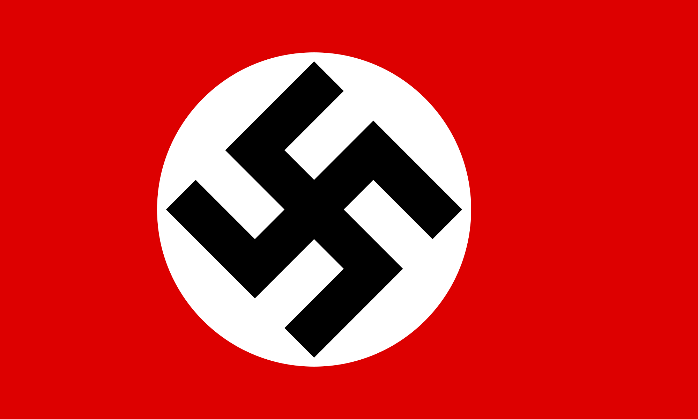 